CONFIDENTIAL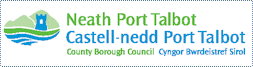 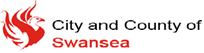 COMMUNITY MEDICINES      MANAGEMENT TEAM REFERRAL FORM (Send to the relevant Community Medicines Management Team – see over leaf for contact details)SERVICE USER DETAILSSERVICE USER DETAILSNAME OF INDIVIDUAL:                                                         ID:      ADDRESS:                                                                               D.O.B:      TEL. NO:      NAME OF INDIVIDUAL:                                                         ID:      ADDRESS:                                                                               D.O.B:      TEL. NO:      HAS THE INDIVIDUAL GIVIEN CONSENT FOR REFERAL?                   Yes /   NoHAS THE INDIVIDUAL GIVIEN CONSENT FOR REFERAL?                   Yes /   NoNEXT OF KIN/MAIN CARER CONTACT:NAME  & ADDRESS:      TEL. NO:      Other Relevant family/friend Contact:NAME  & ADDRESS:      TEL. NO:      CONTACTSCONTACTSGP NAME & ADDRESS:      TEL. NO:      COMMUNITY PHARMACISTNAME & ADDRESS:      TEL. NO:      CARE PROVIDERNAME:      TEL. NO:      CARE MANAGER     NAME:      TEL. NO:                         REFERRAL INFORMATIONREFERRAL INFORMATIONREASON FOR REFERRAL & CURRENT CARE PROVISION:Please include nature of difficulties/concerns, care that the individual currently receives and any other relevant information, e.g. recent discharge from hospital, attendance at day centre etc.REASON FOR REFERRAL & CURRENT CARE PROVISION:Please include nature of difficulties/concerns, care that the individual currently receives and any other relevant information, e.g. recent discharge from hospital, attendance at day centre etc.REFERRAL COMPLETED BYREFERRAL COMPLETED BYNAME & DESIGNATION:      TEL. NO:      NAME & DESIGNATION:      TEL. NO:      SIGNATURE:      SIGNATURE:      DATE OF REFERRAL:      DATE OF REFERRAL:       Community Medicines Management Teams Community Medicines Management TeamsNeath Port Talbot LocalityNeath Port Talbot LocalityAddress:C/O CRTCimla HospitalCimlaNeath SA11 3SUTel:   01639 862788Email: sbu.medsmanagementdomiciliarycare@wales.nhs.ukSwansea LocalitySwansea LocalityAddress:12 FloorOldway Centre36 Orchard StreetSwanseaSA1 5AQTel:  01792 517978Email: abm.crtmedsmanagementteam@wales.nhs.uk